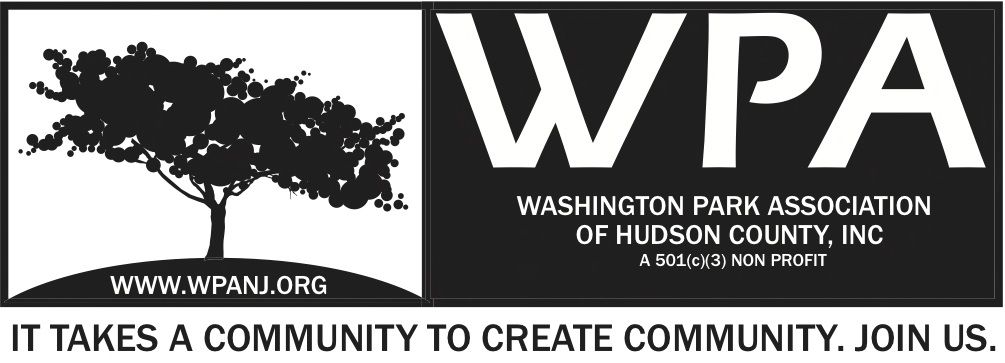 WPA Special Trustee MinutesJanuary 13, 2014Start time 7:00pmAtttendees:Nick Caballero - PresidentMory Gene Thomas - TrusteeLisa Blando - TrusteeWendy Paul - Vice President Terri Neuner - SecretaryVilma Cabrera - TrusteeRobert Boudreau – TrusteeKatherine Crawford-Gray TreasurerPeter Basso – Member/ Advisor Michelle Richardson – Hudson County Parks Dept.Ken Jennings – Hudson County Parks Dept. Discussion comments:HC - Transition from Tom McCann was not smooth. P Basso – -Issue - Imposing requirements last minute- If WPA park events needs approval, please let us know early on. Prevent last minute scramble for needed items. -Ken/ WPA relationship great from beginning!!-Enthusiasm with park employees is great. -Again - ARF, if it is needed, let us know and we will do it.  Please don’t let us know at the last minute. HC - Beth from office had knee replacement..HC - Every year, for this event, WPA will need an ARF. HC - In the past, some things were allowed that should not have been allowed. HC - We have set precedence with the county parks. All agreed. Notice Lisa Blando 7:41pm Mory Thomas 2nd -All agreed, more generic MOU for any “grant” / “program agreement”--HC - Big Dig – WPA does not need MOU as this is the Parks Coalition’s responsibility. Memorandum of Understanding between The County of Hudson and The Washington Park Association of Hudson County, Inc.                                                                                                                       7:50pmIdeas:-HC – “MOU Amplified sounds”  - We should strike it.-Strike Tom McCann and Peter Basso7:56pm begin to review MOU document:HC- Comment - Make it generic as possibleHC - Add “the county will submit for freeholder approval.” HC - Submit ARF to the freeholders.Discussion of editing document:WPA -Combine 4 & 5WPA -Main thing needed - Approval process for the document at the Parks Dept. File discussion:-WPA will keep all documents on file if needed by the county. WPA -Discussed: Union City held Jazz concert week after WP Live. WPA would like to know of these types of events taking place in Washington Park going forward. WPA -Events calendar should be posted on HC websiteWPA -Insurance – WPA’s policy run from March to March WPA 2014 Community Engagement Programs and Events                                                             Program Discussion 8:01pmGive more detailsHC County “Wants email 30 days before to provide more details”HC -All information on requested events is needed in writing. HC -County requests: 1 week before event – reminder from WPA to provide what is needed from the county. MOU#3 - Garden Club and Maintenance program #4 - Is 3 and 4 the same thingPage 3 – Question – “Other events” – WP Little League opening ceremonies. What does WPA do? – Nothing really. We simply go to support…- No more lawn signs – Lawn signs disappear and get vandalized-WPA Live event – Per Michelle, Beth would like to sit down in June with group to review the event ideas. Hudson County 2014 Movies in the Park Series                                                                              8:01PM – 8:30PM                8:12pm – MITP discussionHC - What do we need?-Dedicated person/ resource-WPA - In the past, we had Manager, Supervisor, Coordinator-WPA - We would like the county to help fund all the WPA events. $25,000 (in addition to the $30,000. Project management is needed. -WPA - We would like help funding based on information that Katherine provide as MITP takes our resources away from allowing us to fund raise for our WP Live event. -HC – Starting point to hire college kids- or staffing MITP and WPA take over a management role or Supervisory roll. - WPA - Need resources for set up, collateral, staffing events, prep-HC – What would it cost with staffing?-HC – Please provide the budget for full MITP – A budget which with = information as to what was presented last year. -Comparison Case study –Hoboken - Jerry Fallon What is the Hoboken budget?HC Need MITP pricing proposal  - Feb 3rd. Adjourn 8:45pm - Mory Thomas - 2nd Terri Neuner- 